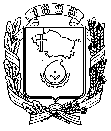 АДМИНИСТРАЦИЯ ГОРОДА НЕВИННОМЫССКАСТАВРОПОЛЬСКОГО КРАЯПОСТАНОВЛЕНИЕ30.01.2018                                                                                                          № 80НевинномысскОб отборе претендентов муниципального образования городского округа – города Невинномысска (моногород) для обучения на условиях целевого приема и целевого обучения в образовательных организациях высшего образования по педагогическим направлениям подготовкиВ соответствии с Федеральным законом от 29 декабря 2012 г.               № 273-ФЗ «Об образовании в Российской Федерации», постановлением Правительства Российской Федерации от 27 ноября 2013 г. № 1076                «О порядке заключения и расторжения договора о целевом приеме и договора о целевом обучении», постановляю:1. Утвердить прилагаемые:1) Порядок проведения отбора претендентов муниципального образования городского округа – города Невинномысска (моногород) на заключение договоров о целевом обучении в образовательной организации высшего образования по педагогическим направлениям подготовки, согласно приложению № 1 к настоящему постановлению;2) Положение о комиссии по отбору претендентов муниципального образования городского округа – города Невинномысска (моногород) на заключение договоров о целевом обучении в образовательной организации высшего образования по педагогическим направлениям подготовки, согласно приложению № 2 к настоящему постановлению;3) состав комиссии по отбору претендентов муниципального образования городского округа – города Невинномысска (моногород) на заключение договоров о целевом обучении в образовательной организации высшего образования по педагогическим направлениям подготовки, согласно приложению № 3 к настоящему постановлению.2. Настоящее постановление разместить на официальном сайте администрации города Невинномысска в информационно–телекоммуникационной сети «Интернет».3. Контроль за выполнением настоящего постановления возложить на первого заместителя главы администрации города Невинномысска           Олешкевич Т.А.Глава города НевинномысскаСтавропольского края                                                                    М.А. МиненковПОРЯДОКпроведения отбора претендентов муниципального образования городского округа – города Невинномысска (моногород) на заключение договоров о целевом обучении в образовательной организации высшего образования по педагогическим направлениям подготовкиОбщие положенияПорядок проведения отбора претендентов муниципального образования городского округа – города Невинномысска (моногород) на заключение договоров о целевом обучении в образовательной организации высшего образования по педагогическим направлениям подготовки        (далее – Порядок, образовательная организация высшего образования, город) определяет условия проведения отбора претендентов на заключение договора о целевом обучении в образовательной организации высшего образования (далее - договор о целевом обучении) по программам бакалавриата, специалитета по направлению подготовки «Педагогическое образование» (далее - отбор).Претендентами на участие в отборе являются лица, получившие среднее общее образование, среднее профессиональное образование и претендующие на получение высшего образования впервые, постоянно проживающие в городе.Организатором отбора является управление образования администрации города (далее – управление образования). Отбор проводится в рамках установленной образовательной организацией высшего образования квоты целевого приема по направлению подготовки «Педагогическое образование» в соответствии с разнарядкой целевых мест, утверждаемой приказом министерства образования и молодежной политики Ставропольского края.Для участия в отборе в целях заключения договора о целевом обучении в образовательной организации высшего образования претендент представляет в управление образования следующие документы:1) ходатайство образовательной организации, в которой обучается претендент (для выпускников общеобразовательных организаций и выпускников организаций	 профессионального образования текущего года) или ходатайство с места работы (при наличии) ;2) заявление претендента по форме согласно приложению № 1 к настоящему Порядку;3) согласие на обработку персональных данных по форме согласно приложению №  2 к настоящему Порядку;4) копию паспорта гражданина Российской Федерации;5) копию паспорта гражданина Российской Федерации - законного представителя несовершеннолетнего кандидата;6) характеристика из образовательной организации, заверенная руководителем и печатью данного учреждения (для выпускников общеобразовательных организаций и выпускников организаций профессионального образования текущего года) или характеристика с места работы (для выпускников прошлых лет общеобразовательных организаций и средне профессиональных учреждений);7) копию документа об образовании, или справку с места учебы об успеваемости за 10 класс и первое полугодие 11 класса (для учащихся выпускных классов общеобразовательных организаций), или ксерокопию зачетной книжки (для студентов, обучающихся по программам среднего профессионального образования);8) трудовая книжка (при наличии);9) документы, свидетельствующие об индивидуальных достижениях претендента (при наличии).В случае если на момент подачи вышеуказанных документов претендент не достиг совершеннолетнего возраста, документы оформляются от лица родителя (законного представителя). Документы, представленные в копиях, должны быть заверены в установленном порядке.Сроки начала и окончания приема документов ежегодно определяются приказом управления образования, размещаемом на официальном сайте управления образования в информационно-телекоммуникационной сети «Интернет» (gorono.nevinsk.ru) не позднее чем за 10 дней до начала отбора.Руководители образовательных организаций в сроки, устанавливаемые приказом управления образования администрации города, направляют список граждан, изъявивших желание заключить договор о целевом обучении в управление образования.Управление образования передает документы претендентов на участие в отборе в течение одного рабочего дня с момента приема документов в комиссию по отбору претендентов на заключение договоров о целевом обучении в образовательной организации высшего образования по педагогическим направлениям подготовки (далее – комиссия). Положение о комиссии и состав комиссии утверждаются постановлением администрации города.Регистрация документов осуществляется комиссией в журнале регистрации документов претендентов на заключение договора о целевом обучении по форме, утвержденной приказом управления образования.В случае если документы представлены не в полном объеме и (или) неправильно оформлены, секретарь комиссии подготавливает проект уведомления претенденту о перечне недостающих документов и (или) неправильно оформленных документов и обеспечивает его отправку претенденту в течение одного рабочего дня со дня их поступления.В случае неустранения указанных недостатков в течение одного рабочего дня со дня получения уведомления, представленные документы возвращаются претенденту.Претендент не участвует в отборе на заключение договора о целевом обучении, если:1) документы, указанные в пункте 4 настоящего Порядка, содержат заведомо ложные и (или) недостоверные сведения;2) документы, указанные в пункте 4 настоящего Порядка, представлены с нарушением сроков их подачи.Критериями отбора претендентов на заключение договора о целевом обучении в образовательной организации высшего образования являются:1) общий балл по профильным предметам на основании предъявленной копии документа об образовании, или справки с места учебы об успеваемости за первое полугодие текущего года, или копии результатов единого государственного экзамена;2) средний балл аттестата о среднем (полном) общем образовании (диплома государственного образца о среднем (высшем) профессиональном образовании);3) средний балл оценочного листа (ведомости) за период текущего учебного года по следующим дисциплинам: русский язык, литература,  обществознание, география, иностранный язык, химия, биология, физика, информатика, физическая культура, основы безопасности жизнедеятельности.В ходе заседания комиссии, возможно проведение личного собеседования с претендентом на заключение договора о целевом обучении, с целью выявления его интеллектуального уровня развития, нравственных качеств, мотивации выбора специальности.Победителем отбора признается претендент, представивший комплект документов, указанных в пункте 4 настоящего Порядка и набравший наибольшее количество баллов, исходя из указанных критериев.В случае равенства баллов победителем признается претендент, который представил документы на участие в отборе ранее других претендентов с таким же количеством баллов.Комиссия на основании представленных документов в соответствии с критериями отбора формирует рейтинг претендентов на заключение договора о целевом обучении. Претендентов, имеющих наиболее высокие результаты в соответствии с рейтингом, комиссия  рекомендует для заключения договора о целевом обучении в пределах количества целевых мест, установленных образовательной организации высшего образования.После рассмотрения и утверждения на заседании кандидатур претендентов, комиссия в течение пяти рабочих дней после дня проведения заседания оформляет протокол заседания комиссии.Результат рассмотрения комиссией документов, указанных в пункте 4 настоящего Порядка, размещается на официальном сайте управления образования в информационно-телекоммуникационной сети «Интернет» (gorono.nevinsk.ru).По итогам отбора претендентов, администрация города заключает договоры о целевом обучении и представляет списки граждан, с которыми заключены договоры о целевом обучении, в образовательную организацию высшего образования.Претендент заключает договор о целевом обучении по одному направлению подготовки (специальности), профилю.Первый заместитель главыадминистрации города Невинномысска                                          В.Э. СоколюкФОРМАЗАЯВЛЕНИЕпретендента на целевое обучение Главе города Невинномысска							 М.А.Миненкову                                                   ________________________                                                       Ф.И.О. претендента                                                   ________________________                                                          дата рождения                                                   _______________________,                                                     проживающий по адресу                                                   ________________________                                                             телефонПрошу допустить меня к участию в отборе на заключение договора о целевом обучении в ____________________________________________________________________________________________________________________________________(наименование образовательной организации, осуществляющей образовательную деятельность по образовательным программам высшего образования)с целью дальнейшего участия в конкурсе на целевой прием в __________________________________________________________________(наименование образовательной организации, осуществляющей образовательную деятельность по образовательным программам высшего образования)по специальности _________________________________________________________________(наименование специальности)для получения требуемой педагогической специальности и дальнейшего трудоустройства   в  образовательную  организацию  города   НевинномысскаСтавропольского края ____________________________________________________________________________________________________________________________________(наименование образовательной организации)Заполняется в случае недостижения абитуриентом 18-летнего возраста.Законный представитель гражданина __________________________________________________________________(Ф.И.О. законного представителя)дата рождения _________________, проживающий по адресу ________________________________________________________________________________________________________________ паспорт _____________  выдан  ____________________________________________________________.___________________________                            _________________________    подпись                                                                    расшифровка подписи                                                                                                                                                                         ___________________________    дата                                                                                                                                                                    ФОРМАСОГЛАСИЕна обработку персональных данныхЯ, __________________________________________________________,                                 (фамилия, имя, отчество)регистрация по месту проживания по адресу:____________________________________________________________________________________________________________________________________регистрация по месту пребывания по адресу:____________________________________________________________________________________________________________________________________документ удостоверяющий личность: __________________________________________________________________(наименование документа, серия, номер)__________________________________________________________________(дата выдачи, выдавший орган)__________________________________________________________________даю свое согласие администрации города Невинномысска, находящейся по адресу: город Невинномысск, улица Гагарина, дом 59, на получение, обработку    моих   персональных    данных    (персональных   данных   моего несовершеннолетнего ребенка ___________________________________________________________________________________________________________________________________________________________________________ (фамилия, имя, отчество несовершеннолетнего ребенка, дата рождения, номер телефона, адрес места жительства, место регистрации, паспортные данные, место учебы) в автоматизированных системах и без использования средств автоматизации, в целях проведения отбора для заключения договора о целевом обучении в организации, осуществляющей образовательную деятельность по  программам высшего образования.Предоставляю администрации города Невинномысска право осуществлять все действия (операции) с моими персональными данными (персональными данными моего несовершеннолетнего ребенка), включая сбор, запись, систематизацию, накопление, хранение, уточнение (обновление, изменение), извлечение, использование, передачу (распространение, предоставление, доступ), обезличивание, блокирование, удаление, уничтожение персональных данных.Администрация города Невинномысска вправе обрабатывать мои  персональные данные (персональные данные моего несовершеннолетнего ребенка) посредством внесения их в электронную базу данных, включая списки (реестры) и отчетные формы, предусмотренные нормативными правовыми актами, регламентирующими передачу данных, использовать мои персональные данные (персональные данные моего несовершеннолетнего ребенка) в информационной системе; передавать в образовательные организации высшего образования, в Министерство образования Российской Федерации, образовательные организации государственной системы образования Ставропольского края.Настоящее согласие действует со дня его подписания и действует на период обучения в образовательной организации высшего образования, а также на период хранения в течение 5 лет.«___»__________20__г.                                                         _________________                                                                                                                                   	подписьПОЛОЖЕНИЕо комиссии по отбору претендентов муниципального образования городского округа – города Невинномысска (моногород) на заключение договоров о целевом обучении в образовательной организации высшего образования по педагогическим направлениям подготовкиКомиссия по отбору претендентов муниципального образования городского округа – города Невинномысска (моногород) на заключение договоров о целевом обучении в образовательной организации высшего образования по педагогическим направлениям подготовки (далее - комиссия, договор) образуется в целях отбора претендентов на заключение договора.Комиссия в своей деятельности руководствуется Конституцией Российской Федерации, федеральными законами, иными нормативными правовыми актами Российской Федерации, а также настоящим Положением.Комиссия осуществляет свою деятельность на основе соблюдения прав граждан в области образования, установленных законодательством Российской Федерации, коллегиальности, гласности и открытости в работе, объективности оценки способностей и склонностей граждан.II. Цели и задачи деятельности комиссииКомиссия осуществляет свою деятельность в целях решения следующих задач:1) прием и рассмотрение документов на участие в отборе претендентов на заключение договора о целевом обучении в образовательную организацию высшего образования по педагогическим направлениям подготовки;2) отбор претендентов на заключение договора. Для достижения данной цели комиссия рассматривает документы граждан, претендующих на заключение договора о целевом обучении, представленные в комиссию, объективно оценивает представленные документы.III. Состав комиссииВ состав комиссии входят председатель комиссии, заместитель председателя комиссии, секретарь комиссии, члены комиссии.Председатель комиссии осуществляет руководство деятельностью комиссии.Члены комиссии осуществляют свою деятельность на общественных началах и на безвозмездной основе.IV. Порядок организации деятельности комиссииОсновной формой деятельности комиссии являются заседания, которые проводятся по мере необходимости. Заседание комиссии считается правомочным, если на нем присутствует более половины от общего числа ее состава. Решения комиссии принимаются простым большинством голосов присутствующих на заседании членов комиссии путем открытого голосования. Председатель комиссии голосует последним.В случае равенства голосов решающим является голос председателя.Решения комиссии оформляются протоколами, подписываются председателем, секретарем комиссии, а также присутствующими на заседании членами комиссии. Председатель комиссии:1) осуществляет руководство деятельностью комиссии;2) председательствует на заседаниях комиссии;3) подписывает протоколы заседаний комиссии и другие документы, подготовленные комиссией.В отсутствие председателя заседания комиссии проводит заместитель председателя комиссии.Секретарь комиссии:1) принимает и регистрирует документы граждан, претендующих на заключение договора о целевом обучении;2) осуществляет подготовку заседаний комиссии;3) ведет документацию комиссии, уведомляет членов комиссии о дате, месте и времени проведения заседания и знакомит их с материалами, подготовленными для рассмотрения на заседании комиссии;4) оформляет протоколы заседаний комиссии;5) доводит до сведения претендентов, решения комиссии;6) выполняет поручения председателя комиссии.Делегирование членами комиссии своих полномочий иным лицам не допускается.V. Права комиссииКомиссия в своей работе действует открыто и гласно. В этих целях комиссия:1) вправе пригласить на заседания комиссии представителей общественных организаций;2) осуществляет проверку документов, представленных гражданами на рассмотрение комиссии. В целях подтверждения достоверности документов, представляемых на рассмотрение, комиссия может обращаться в соответствующие государственные, муниципальные, иные органы и организации.Первый заместитель главыадминистрации города Невинномысска                                          В.Э. Соколюк.СОСТАВкомиссии по отбору претендентов муниципального образования городского округа – города Невинномысска (моногород) на заключение договоров о целевом обучении в образовательной организации высшего образования по педагогическим направлениям подготовкиПервый заместитель главыадминистрации города Невинномысска                                          В.Э. СоколюкПриложение № 1к постановлению администрации города Невинномысска30.01.2018 № 80Приложение № 1к Порядку проведения отбора претендентов муниципального образования городского округа – города Невинномысска (моногород) на заключение договоров о целевом обучении в образовательной организации высшего образования по педагогическим направлениям подготовкиПриложение № 2к Порядку проведения отбора претендентов муниципального образования городского округа – города Невинномысска (моногород) на заключение договоров о целевом обучении в образовательной организации высшего образования по педагогическим направлениям подготовкиПриложение № 2к постановлению администрациигорода Невинномысска30.01.2018 № 80Приложение № 3 к постановлению администрациигорода Невинномысска30.01.2018 № 80ДенисюкСветлана Борисовнаначальник управления образования администрации города Невинномысска, председатель комиссииГребенниковаСветлана Викторовнаначальник отдела общего и дополнительного образования управления образования администрации города Невинномысска, заместитель председателя комиссииСкрипникова Марина Григорьевнаглавный специалист отдела общего и дополнительного образования управления образования администрации города Невинномысска, секретарь комиссииЧлены комиссии:Агаркова Марина Васильевнадиректор муниципального бюджетного общеобразовательного учреждения Лицей № 6 города Невинномысска (по согласованию)Голоюх Галина Ивановнадиректор муниципального бюджетного общеобразовательного учреждения средняя общеобразовательная школа № 18 с углубленным изучением отдельных предметов города Невинномысска (по согласованию)ДеменьтиенкоЕлена Евгеньевнадиректор муниципального бюджетного общеобразовательного учреждения средняя общеобразовательная школа № 3 города Невинномысска (по согласованию)